80  El Apocalipsis (Libro de la Biblia)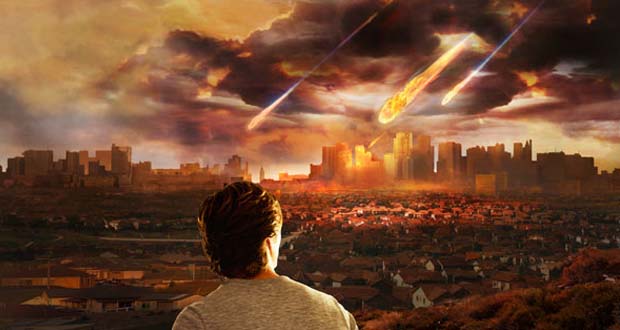      Es el libro que suele cerrar la lista de los 27 libros del Nuevos Testamento y que se lee poco por esconder misterios que no se comprenden y parece encerrar más misterios que nuncios. Y sin embargo hay que entender su lenguaje y mirarle como libro de la esperanza y del consuelo.   Escrito, según la tradición, por Juan el Apóstol, cuando estuvo desterrado en la isla pequeña de Patmos, está escrito como anuncio de esperanza, para decir a los perseguidos de en la segunda persecución de Domiciano contra los cristianos, que al fin triunfará el bien sobre el mal y que la paz volverá.     Su tono y forma responde a los textos y visiones de los Profetas, sobre todo de Daniel y de Ezequiel. Pero su intención es "revelar" signos de esperanza a personas creyentes que sufren y esperan ayuda divina.   La misma palabra significa, en griego, revelación (Apo-kalypso, yo descubro). Pero la idea que late en él es revelar a personajes ya iniciados en la vida cristiana algo que no se quiere que descubran los no iniciados, sobre todo los perseguidores y adversarios.    Es pues un libro adecuado a períodos de persecución y de peligro. Al menos, es la forma más generalizada de explicar su tono y lenguajes originales y diferentes de los otros textos del Nuevo Testamento.   Se atribuyó siempre a Juan el Apóstol, en los momentos de persecución y cuando él mismo se hallaba desterrado en la isla de Patmos, en las costas de Asia, después de haber sido encarcelado y condenado a una caldera de aceite hirviendo en la cual logró sobrevivir.Tal vez la persecución fue la represión de Vespasiano contra los judíos después de las destrucción de Judea (66-70). O es posible que fuera la de su sucesor Domiciano ( 85-90). Patmos está entre las islas del Dodecaneso en el Egeo. 
     El escritor está allí "por causa de la Palabra de Dios y del testimonio de Jesús" (1.9). Otros piensan que los datos se acomodan más a la persecución de Domiciano a finales del siglo, lo cual también es posible.   Tiene una parte inicial sobre Cristo y la Iglesia (caps. 1 a 3) Se dan avisos de conversión para siete iglesias del Asia, con las que el escritor tiene  relación de afecto y autoridad: Éfeso, Esmirna, Pérgamo, Tiatira, Sardes, Filadelfia y Laodicea (1.10-11).
  - Existen la visión del cielo, escenario de la lucha angélica (c. 4), reflejo de toda lucha que acontece en la tierra.  - Vienen las luchas, las plagas, las destrucciones, (caps. 5 a 20), en donde se repasa toda la historia de la Iglesia, la pasada y la venidera.  - Se termina describiendo los nuevos cielos y la nueva tierra y la victoria final de los elegidos. (caps. 21 y 22)
  Todo el libro está sembrado de visiones siempre simbólicas, en las cuales lo esencial es el triunfo final del Cordero y la llegada de la Jerusalén celestial. Los destinatarios captaban bien la intención.    Para entender el Apocalipsis hay que mirarlo como libro de consuelo para los perseguidos. Encierra un género dramático original.   Se multiplican las metáforas en un ambiente de lucha y de enemigos poderosos. En el fondo se pretende ayudar a los que se acobardan, pues los tiempos de lucha son para la victoria no para la huída: el triunfo y la recompensa final y la derrota de los mismos perseguidores es consolador.
     Tiene forma de profecía: triunfo final cierto (1. 19), vida del cordero degollado (7. 9-17), liberación de la mujer y de su hijo (12. 1-12), etc.  Las metáforas son bellas en la forma, dinámicas en la escenografía, sugestivas en las insinuaciones, místicas y espirituales en el fondo, múltiples en las interpretaciones que se han dado por parte de los escritores cristianos de todos los tiempos.   Los cristianos, al principio, debieron leerlo con gran consuelo y como grito de esperanza en las persecuciones. Así hay que entenderlo siempre y recordarlo en la Iglesia de todos los tiempos. En aquellos momentos se entendían mejor las insinuaciones, las visiones y las imágenes, sobre todo en el Oriente, en donde abundaban formas literarias similares en algunas religiones.    Pero en toda lucha de la Iglesia contra el mal resultará imprescindible, ilustrativo, consolador. Se debe seguir con esa visión y penetrar en ese espíritu. Los esfuerzos por entender esta lucha han generado sistemas de interpretación muy divergentes, pero ninguno puede verse como seguro y definitivo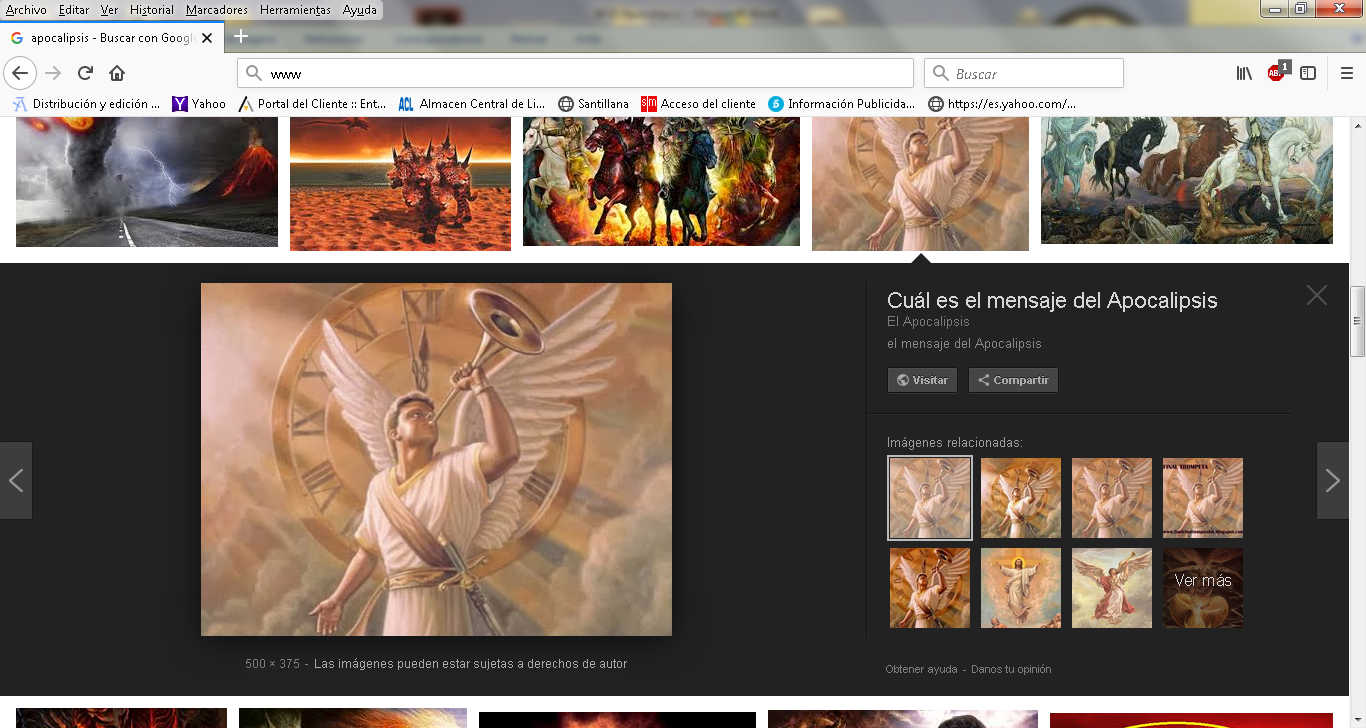 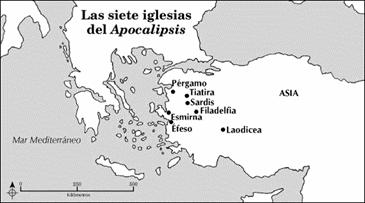 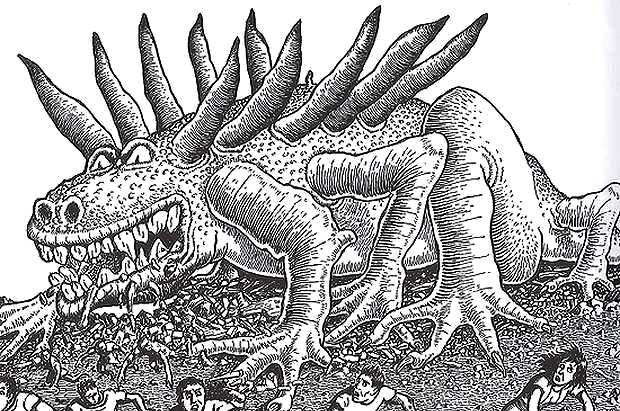 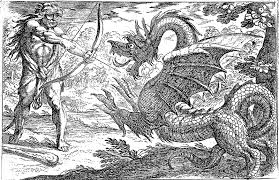 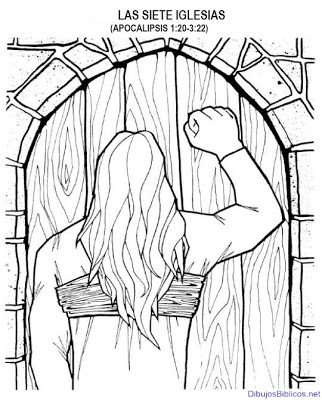 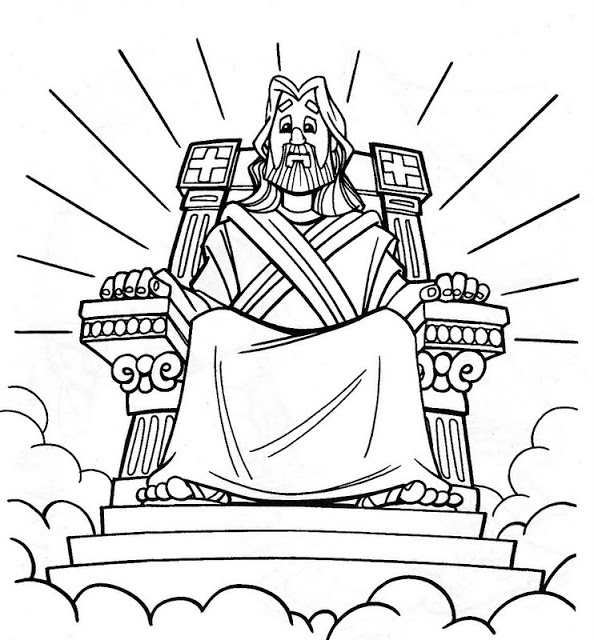 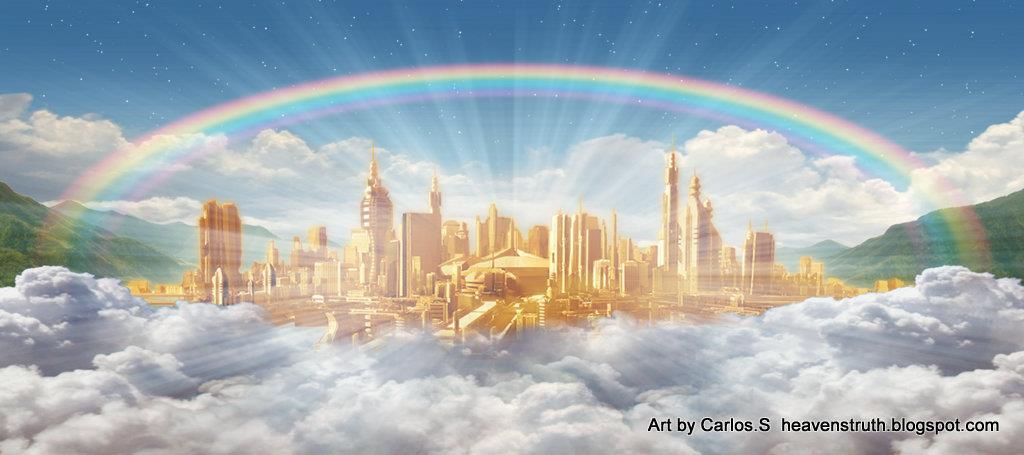 